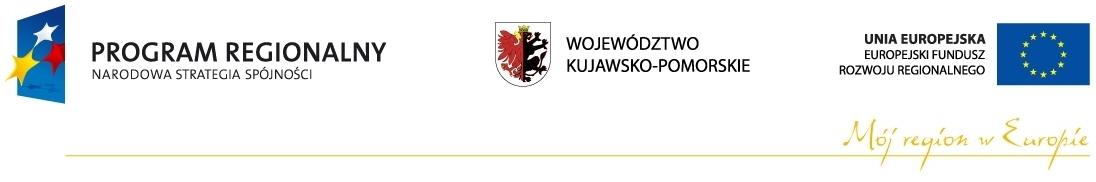 Bydgoszcz, dnia 09.09.2014 r.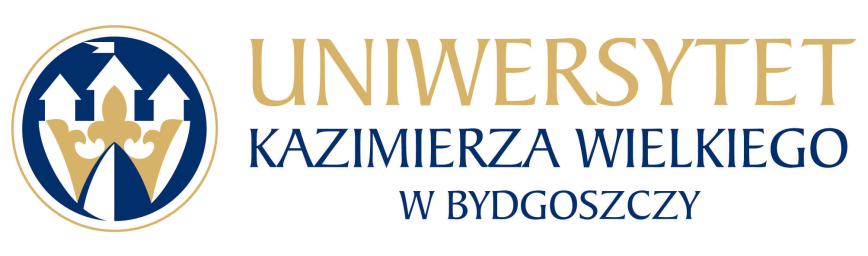 Uniwersytet Kazimierza Wielkiego w BydgoszczyAdres: 85-064 Bydgoszcz,ul. Chodkiewicza 30Modyfikacji zapytanie ofertowego BZP-ZO-B-10/2014Modyfikacji ulega punkt 8 – termin składania ofert.było: 12.08.2014zmiana na: 12.09.2014